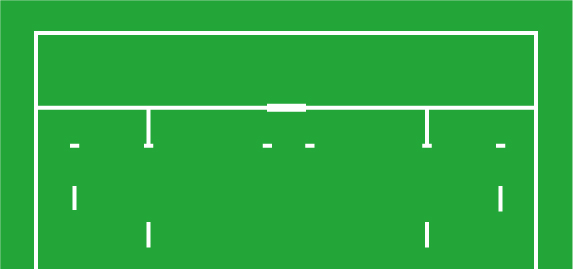 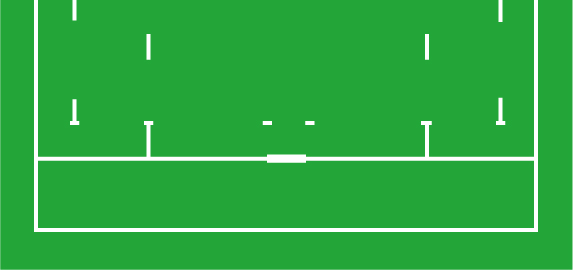 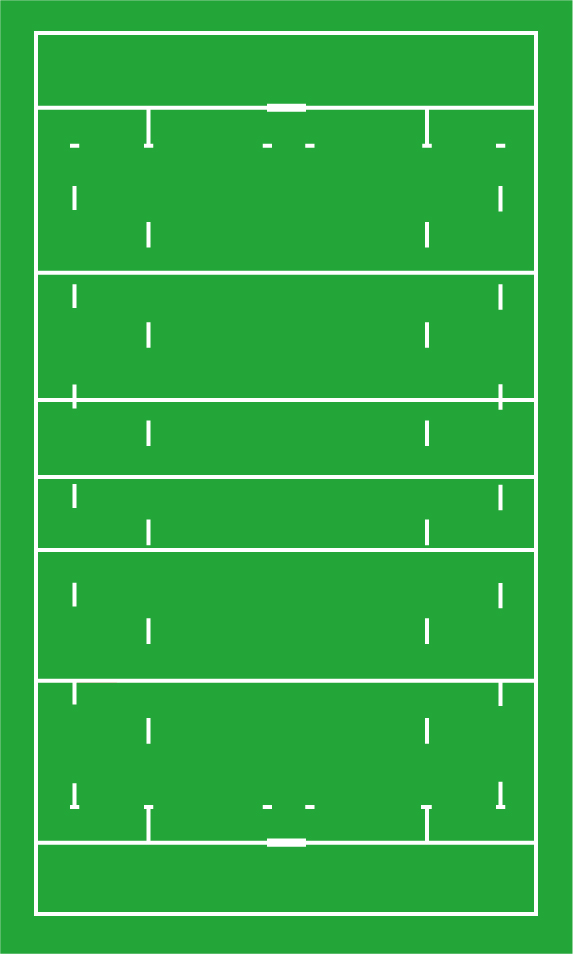 SCORINGSCORINGSCORINGTeam ATeam BTryConversion succeededConversion failedPenalty goalsDrop goalsLINEOUTSLINEOUTSLINEOUTSThrow in by:Team ATeam BWonLostNot straightSCRUMSSCRUMSSCRUMSPut in by:Team ATeam BWonLostRestartIn controlEvenUnder pressurePenalty forPenalty againstPENALTIESPENALTIESPENALTIESTeam ATeam BNot rolling awayNot releasing ballTackler not releasingOn ground/Off feetHigh tackle/FoulHands in ruckOffside/In the sideOffside/OtherLineoutScrumNot 10ObstructionOther